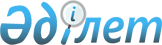 Маңғыстау атом энергетикалық комбинатында және Атырау мұнай өңдеу зауытында болған апаттардың себептерін тергеп-тексеру жөніндегі мемлекеттік комиссияны құру туралыҚазақстан Республикасы Премьер-Министрінің 2023 жылғы 4 шілдедегі № 105-ө өкімі.
      Маңғыстау атом энергетикалық комбинатында болған апаттың себептерін тергеп-тексеру мақсатында:
      1. Қосымшаға сәйкес құрамда Маңғыстау атом энергетикалық комбинатында және Атырау мұнай өңдеу зауытында болған апаттардың себептерін тергеп-тексеру жөніндегі мемлекеттік комиссия (бұдан әрі – Комиссия) құрылсын.
      2. Комиссия дереу жұмысқа кіріссін, апаттардың себептері мен мән-жайларын жан-жақты тергеп-тексеруді қамтамасыз етсін, энергетикалық және мұнай-газ кәсіпорындарының тұрақты жұмысын қамтамасыз ету жөнінде шаралар қабылдасын.
      3. Комиссия апаттардың себептерін тергеп-тексерудің нәтижелері, энергетикалық және мұнай-газ кәсіпорындарының тұрақты жұмысын қамтамасыз ету бойынша қабылданған шаралар туралы баяндасын. Маңғыстау атом энергетикалық комбинатында және Атырау мұнай өңдеу зауытында болған апаттардың себептерін тергеп-тексеру жөніндегі мемлекеттік комиссияны  үкіметтік комиссияның құрамы
					© 2012. Қазақстан Республикасы Әділет министрлігінің «Қазақстан Республикасының Заңнама және құқықтық ақпарат институты» ШЖҚ РМК
				
      Премьер-Министр

Ә. Смайылов
Қазақстан Республикасы
Премьер-Министрінің
2023 жылғы 4 шілдедегі
№ 105 өкіміне
қосымша
Смайылов
Әлихан Асханұлы
-
Қазақстан Республикасы Премьер-Министрі, төраға
Скляр 
Роман Васильевич
-
Қазақстан Республикасы Премьер-Министрінің бірінші орынбасары, төрағаның орынбасары
Нұрмағанбетов
Жандос Демесінұлы
-
Қазақстан Республикасының Энергетика вице-министрі, комиссия хатшысы
Сәтқалиев
Алмасадам Майданұлы
-
Қазақстан Республикасының Энергетика министрі
Шәріпханов
Сырым Дүйсенғазыұлы
-
Қазақстан Республикасының Төтенше жағдайлар министрі
Ахметжанов 
Марат Мұратұлы
-
Қазақстан Республикасының Ішкі істер министрі 
Ноғаев
Нұрлан Асқарұлы
-
Маңғыстау облысының әкімі
Шәпкенов 
Серік Жамбулұлы
-
Атырау облысының әкімі
Өмірәлиев
Жандос Жәнібекұлы
-
Қазақстан Республикасы Бас прокурорының орынбасары
Қосжанов Бақытбек Жамалбекұлы
-
Қазақстан Республикасы Ұлттық кауіпсіздік комитеті Төрағасының орынбасары 
Мырзағалиев
Мағзұм Маратұлы
-
"КазМунайГаз" ұлттық компаниясы" акционерлік қоғамының Басқарма төрағасы 
Молдабаев 
Қаныш Тәңірбергенұлы
-
"Электр желілерін басқару жөніндегі Қазақстан компаниясы "KEGOC" акционерлік қоғамының Басқарма төрағасы
Мақсұтов
Қайрат Беріқұлы
-
"Самұрық-Энерго" акционерлік қоғамының Басқарма төрағасы 